COST: $99.00 PER TEAMCHECK IN BEGINNING AT 8:00 AM, COACHES MEETING AT 8:40 AM,WARM UP STARTS AT 9:00 AM, BOWL FOR SCORE AT 9:15 AM,Planned Tournament Lane Condition: Kegel Challenge Series – PHANTOM 2Questions? Please contact George Calvert (810) 919-8942 Or Robert Tubbs @ (810) 429-7676Please Mail Entries to: “Bobcat Regional Tune Up”Attn: Tournament Director: George Calvert6426 Wailea DrGrand Blanc, MI 48439Make checks payable to: FMBC or Flint Metro Bowling ConferenceCOACHES NAME: __________________________________ Boys or GirlsSCHOOL: ______________________________________________________ADDRESS: _____________________________________________________CITY: ZIP: PHONE: ______________________________________________BOWLER (1) ____________________________________________________BOWLER (2) ___________________________________________________BOWLER (3) ___________________________________________________BOWLER (4) ___________________________________________________BOWLER (5) ___________________________________________________BOWLER (6) ___________________________________________________BOWLER (7) ___________________________________________________COACHES, OR A REPRESENTATIVE OF THE SCHOOL/TEAM, MUST ATTEND THE EVENTBowlers must be members (in good academic standing) with their school’s varsity bowling program.The Grand Blanc High School Varsity Bowling Teams with the Saginaw Valley Conference would like to invite you to the   “Bobcat Regional Tune Up” Team Bowling Tournament 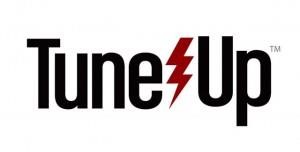 Sunday February 18,2024 Host: Grand Blanc Lanes5301 S Saginaw St, Flint, MI 48507 (810) 771-4273 This tournament is open to the first 32 teams Varsity or Non-Post Season participating Entries close February 11, 2024 or when 32 paid entries are received The format: Qualifying - Teams will bowl 2 Five Game League Sets, and 2 Four Game BAKER Sets.  Teams will move at the end of each League Game, and after each 4 game BAKER Set.  The top Boys and Girls teams will advance (based on number of entries) to an elimination BAKER bracket.  Ties in seeding will be determined by last game bowled. Any tie for the Final advance spot will result in a Five Frame BAKER roll off.  The Elimination Round - Will be two BAKER Game Set, total pins for the two games advances.  In the event of a tie (3 Frame Shootout) to determine who wins the match.  The 2 teams in the final will receive a plaque for their school.  The top 4 teams will receive medals. Top 7 boys and top 7 girls will make All Tournament Team – medals will be awarded.  Mid Frame substitution will be allowed, but the bowler removed cannot return to that game, bowler added must finish that game.  All MHSAA rules will be followed and the tournament committee's decision will be final on all disputes.  Note: Division 1 Regional will be held at Grand Blanc Lanes